Fiktionalitet i bibliotekets formidlingBegrebet fiktionalitetFiktionalitet er et begreb fra litteraturvidenskab og retorik hvor det betegner en særlig forståelse af fiktion. Traditionelt taler man om at noget enten er fiktion eller ej – men det er ikke tilfældet når man taler om fiktionalitet. I stedet fokuserer man på fiktionalisering som en måde at bruge sproget på: Hvis man har et bestemt budskab, kan man (nogle gange) opnå en bedre effekt hvis man bruger fiktionalitet fordi man aktiverer modtagerens forestillingsevne. (Det er i princippet også hvad en forfatter gør når vedkommende skriver en roman).Det betyder at den måde man kommunikerer på, kan være mere eller mindre fiktionaliseret. Og elementer af fiktionalitet kan være til stede i et stykke kommunikation uden at denne kommunikation nødvendigvis bliver til fiktion. Det betyder også at man med fiktionalitet har friere rammer til at blande fiktion og virkelighed.Biblioteket er i gang med en projektmodning hvor vi undersøger hvordan man kan bruge fiktionalitet til at formidle skønlitteratur. Fiktionalitet er til stede i helt almindelig kommunikation – og i særligt grad i skønlitteratur. Det er derfor værd at overveje om fiktionalitet kan gøre formidlingen (kommunikationen) af skønlitteratur særligt effektiv. Kan formidlingen af materialet ’efterligne’ materialets egenskaber?Og findes der allerede elementer af fiktionalitet i bibliotekets formidling som den ser ud nu?Hvordan spotter man fiktionalitet? Fiktionalitet kan dukke op i mange former – og være mere eller mindre kompleks. Det kan være et mindre element i en større helhed som ikke nødvendigvis er fiktionaliseret – eller det kan være den bærende idé. Det mest almindelige at det bliver brugt i en tekst som en sproglig figur på linje med andet billedsprog.Fiktionalisering handler om at lade som om – både på afsenderens og modtagerens side. Man kan kigge efter en ’løgn’ – som alligevel ikke rigtig er en løgn – for modtageren ved godt at det er en løgn. Løgnen (eller fiktionaliteten) er en underliggende præmis som begge parter accepterer.Fiktionalisering kan også manifestere sig som en slags rollespil: Når man digter videre på et univers eller en karakter fra fiktionens verden, fiktionaliserer man. Man kan også digte videre på noget fra den virkelige verden: Hvad ville Tolkien synes om Twilight? Og hvad ville han skrive på Facebook?Et eksempel: Til teaterarrangementet Ord mellem rum fik alle deltagere udleveret et navneskilt – med en forfatters navn på. ’Som om’ man er en forfatter. Det er en fiktionalisering i mini-format. Som deltager ved man godt at det er ’løgn’ – det er jo ikke ens rigtige navn – men man bliver ikke sur og begynder at brokke sig over at have fået et forkert navneskilt. I stedet aktiverer det ens forestillingsevne: Hvad betyder det at de giver mig en forfatters navn? Hvad betyder det at jeg er lige netop denne forfatter?Overordnet kan man sige at hvis man tager en fiktionalisering bogstaveligt, så tager man ’fejl’ (”Jeg vil have et andet navneskilt”). Eller man får et ligegyldigt resultat ud af det (”Tolkien er død, han kan ikke skrive på Facebook”).I praksis vil fiktionalitet ofte komme til syne som noget indforstået – tricket er så bare at det ikke må være for indforstået. Modtageren af et stykke fiktionaliseret kommunikation skal være i stand til at aflæse at der er tale om en fiktionalisering – for ellers har kommunikationen ingen effekt (eller i værste fald en uhensigtsmæssig effekt).Eksempel fra bibliotekets formidling: UdstillingI december 2013 lavede Astrid en udstilling i voksenudlånet hvor hun havde pakket bøger og musik ind som julegaver. Så kunne lånerne få en ”julegave” med hjem (man kunne ikke se hvad pakkerne indeholdt). Det er på flere måder et godt eksempel på brugen af fiktionalitet:Fiktionalitet er her den bærende idé: Både afsenderen (biblioteket) og modtageren (låneren) lader som om at bøger osv. er julegaver som man kan ’få’. Præmissen for at det fungerer er at begge parter leger med (og at begge parter er indforståede med at man skal aflevere ’gaven’ tilbage igen). Fiktionaliteten er ikke bare en sjov effekt, den kommunikerer også et budskab:  Er det i virkeligheden ikke en gave at kunne låne alle disse ting med hjem uden at betale for det?Én af lånerne tog fejl – han tog fiktionen helt bogstaveligt og ville ikke aflevere gaven tilbage. Det viser meget tydeligt hvad risikoen er når man fiktionaliserer. Dog var langt hovedparten af lånerne med på legen.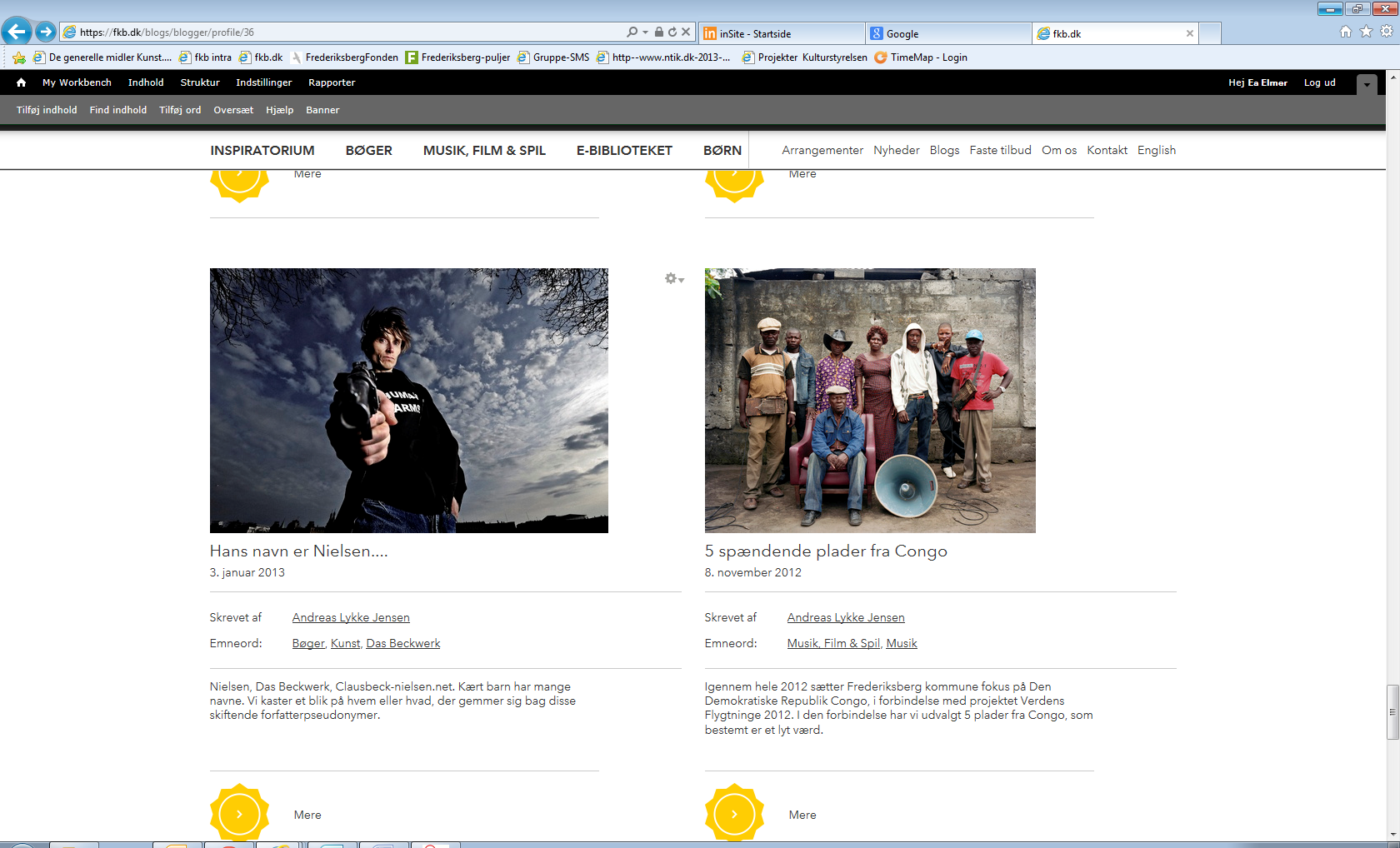 Eksempler fra biblioteket formidling: BlogindlægFørste eksempel er Andreas’ blogindlæg ”Hans navn er Nielsen…” (https://fkb.dk/node/504). Her er fiktionaliteten begrænset til at være en sproglig figur, men giver stadig anledning til eftertanke.Overskriften og billedet leger med en reference til James Bond – men både afsender og modtager er på det rene med at Nielsen ikke er James Bond. Fiktionaliteten er her ’blot’ en ekstrabetydning i den forstand at man ikke nødvendigvis går glip af noget hvis man ikke fanger referencen. Man kan sagtens få noget ud af teksten uden. Fanger man derimod referencen, sættes tankerne i gang: Hvorfor skulle man sammenligne Nielsen med James Bond? Er Nielsen også en slags hemmelig agent? Andet eksempel er Christians blogindlæg ”Førstehjælp til…” (https://fkb.dk/node/2237). Fiktionaliteten ligger her i koblingen mellem tekst og billede: Hvad har Keep Calm And Carry On (en reference til engelske plakater under 2. verdenskrig) at gøre med skoleopgaver?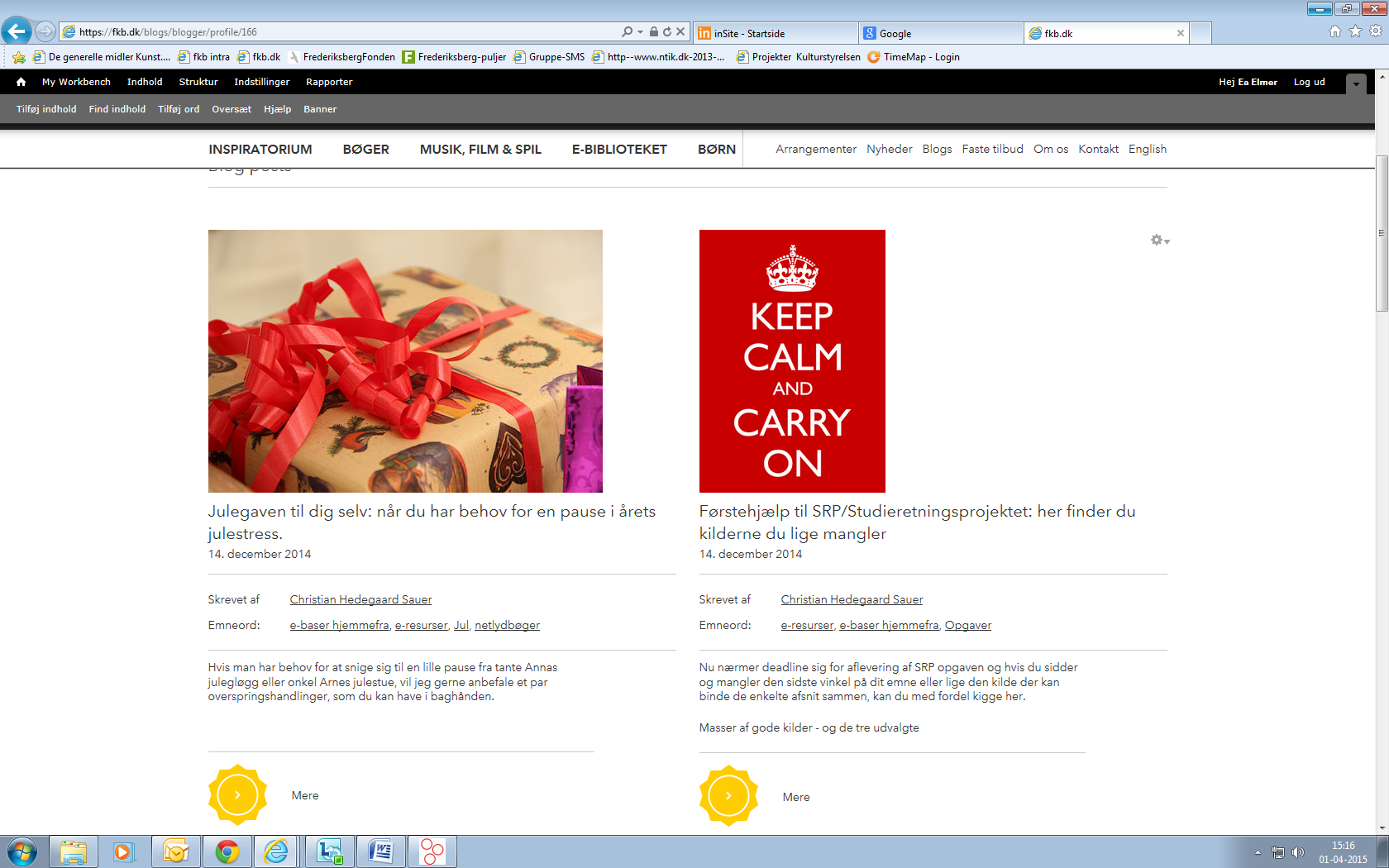 For at koblingen giver mening, skal der en del mellemregninger til. Det er ’som om’ man kan være ligeså panisk når det gælder en skoleopgave som når det gælder optakt til krig. Eller ’som om’ det er den samme stoiske ro der kræves i begge tilfælde.De fleste vil dog kende billedet på forhånd og springe direkte til konklusionen: Sammenligningen gør mildt grin med modtageren (opgaveskriveren) – men på en indforstået måde, og kun indirekte. Ad omveje har koblingen af tekst og billede således et helt andet budskab end det umiddelbare: Din skoleopgave er vigtig, men så vigtig er den heller ikke!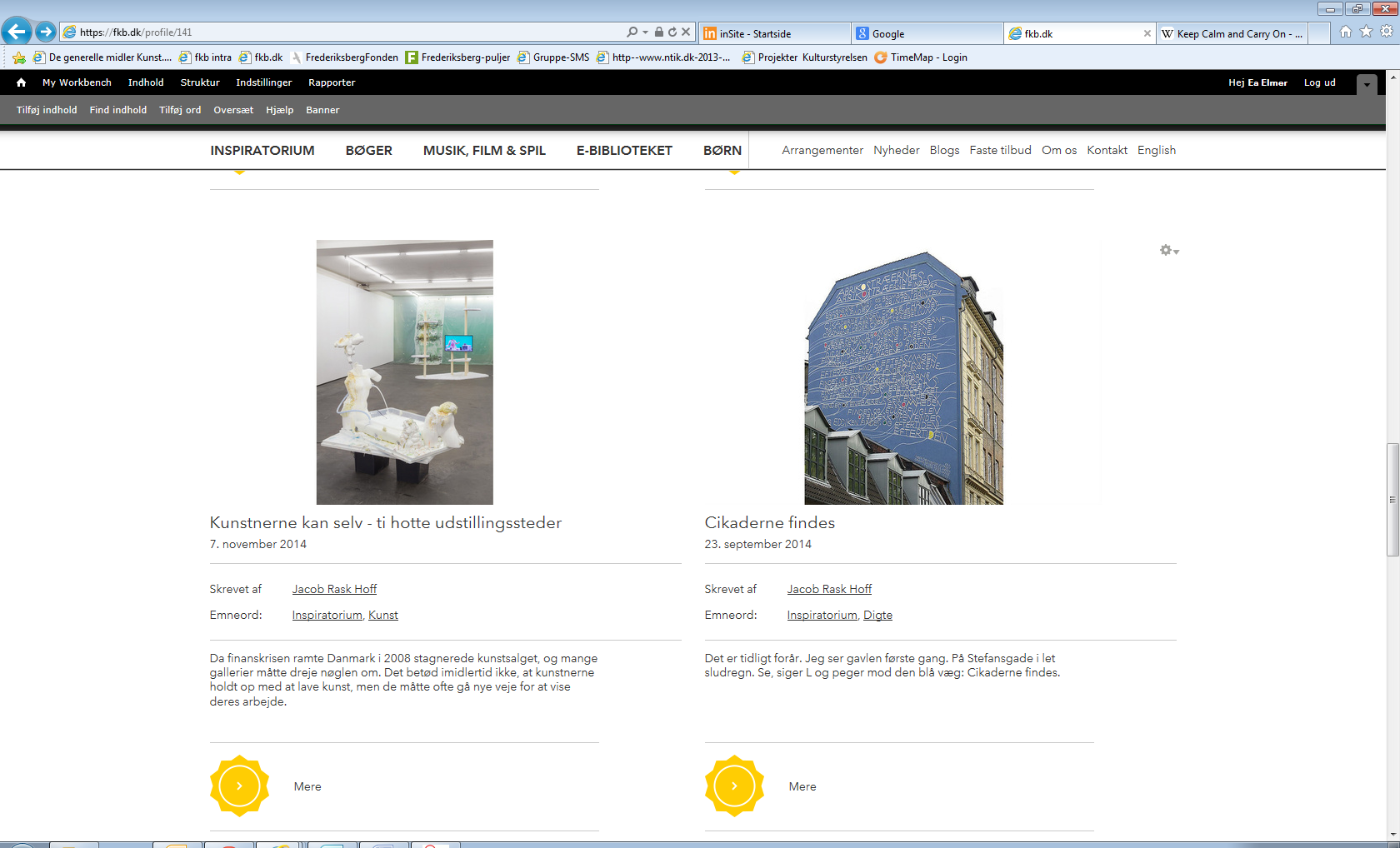 Som tredje eksempel kan nævnes Jakobs blogindlæg om Inger Christensen (https://fkb.dk/node/2003). Her er ingen eksplicit brug af fiktionalitet, men sprogbrugen og opbygningen af teksten læner sig så meget op ad noget vi kender fra skønlitteraturen, at man fristes til at læse det som fiktion. Sagt på en anden måde: Modtageren tænker ikke nødvendigvis at teksten skal tages bogstaveligt – det er ikke så vigtigt om afsenderen nu også har gået på Stefansgade og oplevet det hele præcis som det er beskrevet – i stedet vil modtageren lede efter tekstens budskab på et overført plan.OpsummeringFælles for eksemplerne er at de alle kommunikerer et relativt komplekst budskab – på en meget enkel facon. Det er styrken i fiktionalisering. Det kræver dog at man tilrettelægger kommunikationen på en måde så modtageren kan få noget ud af det også selvom modtageren ikke ”fanger” det hele.Det er muligt at finde mange eksempler på fiktionalitet i bibliotekets formidling når man kigger på det sproglige plan. Det er derimod sværere at finde eksempler hvor idéen eller selve formidlingsgrebet er fiktionaliseret. Dette vil være i fokus for projektmodningen.